МОЈА МАСКА (ЦРТАЊЕ, ПРАВЉЕЊЕ, ДИЗАЈНИРАЊЕ...)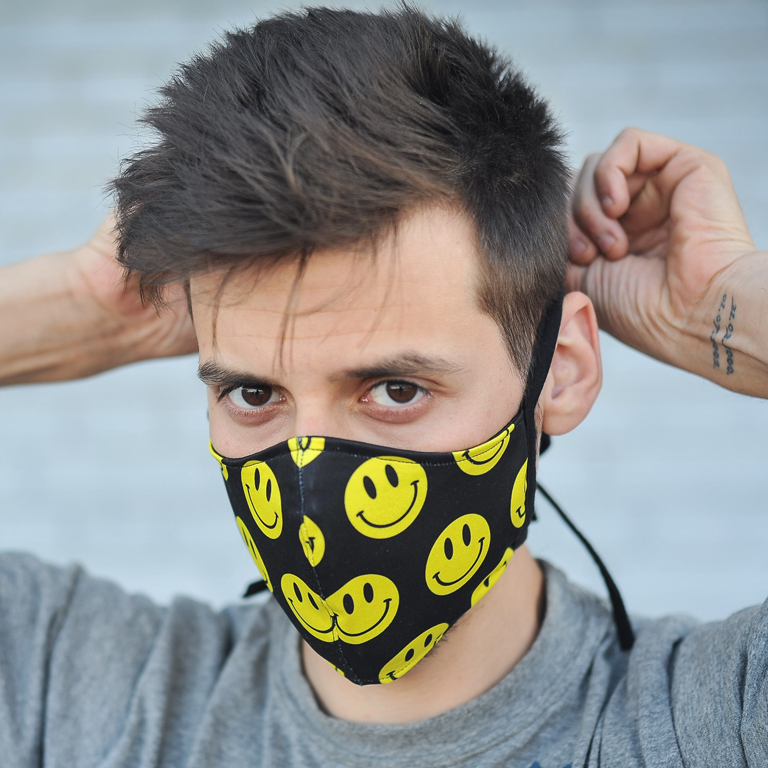 